O’ZBEKISTON RESPUBLIKASI XALQ TA’LIMI VAZIRLIGIQASHQADARYO VILOYATI XALQ TA’LIMI BOSHQARMASIYAKKABOG’ TUMAN XALQ TA’LIMI MUASSASALARIFAOLIYATINI METODIK TAMINLASH VA TASHKILETISH BOLIMIYAKKABOG’ tumani 57-umumiy o’rta ta’lim maktabiningCHQBT rahbari Xolto’rayev Fozilning10-11- sinflar uchun CHQBT  fanidanYILLIK ISH REJASI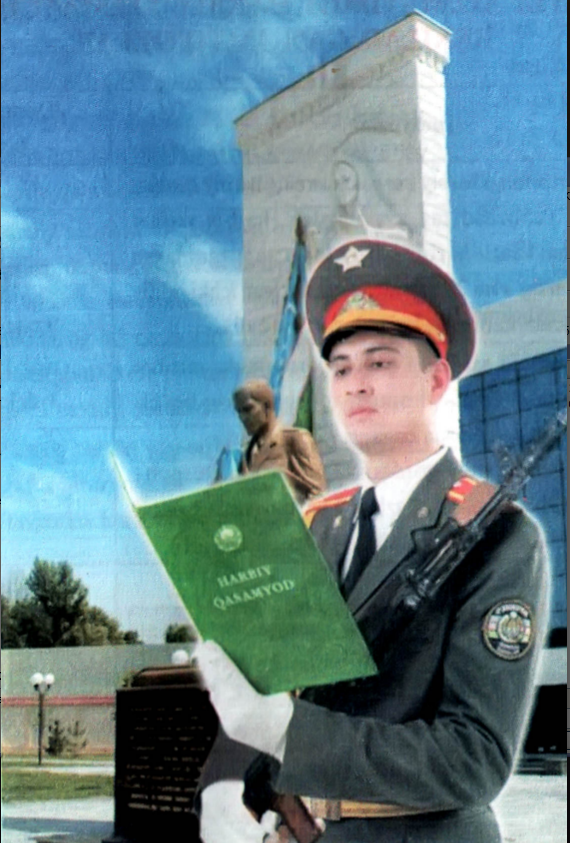 2019-2020 o’quv yili                                                                                                                                             “Tasdiqlayman”                                                                                                                                              o’quv ishlari bo’yicha direktor                                                                                                                                      o’rinbosari _________ Sh. Rajabov                                                                                                                                       “____”__________ 2019-yil57-umumiy o’rta ta’lim maktabining harbiy ta’lim rahbari Xolto’rayev Fozilning 2019-2020- o’quv yili uchun “Chaqiruvga qadar boshlang’ich tayyorgarlik ” fanidan TAQVIMIY – MAVZULAR REJASITaqvim  mavzusi  rejasi 57- umumiy o’rta ta’lim  maktabi amaliy fanlar metodbirlashmasining 2019-yil 27-avgustdagi ___ sonli    yig’ilishida muhokama etib tasdiqlandi2019- yil “___”_______     Metodbirlashma rahbari:             A. Uzaqboyev CHQBT fanidan yillik ish rejaTuzuvchi harbiy ta’lim rahbari                  leytinant Xolto’rayev                                                                                                                                             “Tasdiqlayman”                                                                                                                                              o’quv ishlari bo’yicha direktor                                                                                                                                      o’rinbosari _________Sh.  Rajabov                                                                                                                                       “____”__________ 2019-yil57-umumiy o’rta ta’lim maktabining harbiy ta’lim rahbari Xolto’rayev Fozilning 2019-2020 o’quv yili uchun “Chaqiruvga qadar boshlang’ich tayyorgarlik ” fanidan TAQVIMIY – MAVZULAR REJASITaqvim  mavzusi  rejasi 57- umumiy o’rta ta’lim  maktabi amaliy fanlar metodbirlashmasining 2019-yil 27-avgustdagi ___ sonli    yig’ilishida muhokama etib tasdiqlandi2019- yil “___”_______     Metodbirlashma rahbari:             A. Uzaqboyev XI-SINFLAR UCHUN BO’LIMLARDA SOATLAR TAQSIMLANISHICHQBT fanidan yillik ish rejaTuzuvchi harbiy ta’lim rahbari                  leytinant Xolto’rayevManzil:Qashqadaryo  viloyati Yakkabog’ tumani57-umumiy o’rta ta’lim maktabiIshtirokchi:Xolto’rayev Fozil Shokir o’g’liHarbiy unvoniLeytinantLavozimi:CHQBT rahbariFan nomi:Chaquruvga qadar boshlang’ich tayyorgarlikSinf:10-11-sinflarTelefon raqami:+998 914135204№SinflarUmumiy ajratilgan vaqt (soat)Umumiy ajratilgan vaqt (soat)Umumiy ajratilgan vaqt (soat)Umumiy ajratilgan vaqt (soat)Umumiy ajratilgan vaqt (soat)Umumiy ajratilgan vaqt (soat)Umumiy ajratilgan vaqt (soat)Umumiy ajratilgan vaqt (soat)№SinflarHammasiavditoryadagi avditoryadagi avditoryadagi avditoryadagi avditoryadagi avditoryadagi Mustaqil ish №SinflarHammasiJaminazariyAmaliy Laboratorya Kurs ishi Seminar Mustaqil ish 123T/rDars bo’limlarisoatlar1Kirish12Harbiy hizmat asoslari203Harbiy ish asoslari114Otish tayyorgarligi55Amaliy harbiy jismoniy tayyorgarlik66Nazorat darsi8JamiJami51№№Mavzu va vazifalarSoatDars turiKo’rgazmali qurollarFoydalanilgan adabiyotO’quvchilarni dars davomidagi mustaql ishiUyga vzifaTahminiy o’tish vaqtiBajarilgan muddatiBajarilgan muddatiBajarilgan muddatiBajarilgan muddatiI-chorakI-chorakI-chorakI-chorakI-chorakI-chorakI-chorakI-chorakI-chorakI-chorakI-chorakI-chorakI-chorakI-chorak1Kirish:  “Chaqiruvga qadar boshlang‘ich tayyogarlik” fanining maqsadi va vazifalari, bugungi kundagi ahamiyati.O‘zbekiston Respublikasida boshlang‘ich harbiy tayyorgarlikning fanining tarixiy zaruriyati hamda uning bugungi kundagi • ahamiyati. 0‘zbekiston Respublikasi Konstitutsiyasi Vatan himoyasi to‘g‘risida. (nazariy, 1 soat)Kirish:  “Chaqiruvga qadar boshlang‘ich tayyogarlik” fanining maqsadi va vazifalari, bugungi kundagi ahamiyati.O‘zbekiston Respublikasida boshlang‘ich harbiy tayyorgarlikning fanining tarixiy zaruriyati hamda uning bugungi kundagi • ahamiyati. 0‘zbekiston Respublikasi Konstitutsiyasi Vatan himoyasi to‘g‘risida. (nazariy, 1 soat)12Mavzu.	O‘zbekiston Respublikasi Mudofaa va harbiy xizmatto’g’risidagi qonunO‘zbekiston Respublikasi Konstitutsiyasi Vatan himoyasi to‘g‘risida. O‘zbekiston Respublikasining “Mudofaa to‘g‘risida”gi Qonuni, Mudofaa tushunchasi.Mavzu.	O‘zbekiston Respublikasi Mudofaa va harbiy xizmatto’g’risidagi qonunO‘zbekiston Respublikasi Konstitutsiyasi Vatan himoyasi to‘g‘risida. O‘zbekiston Respublikasining “Mudofaa to‘g‘risida”gi Qonuni, Mudofaa tushunchasi.13Harbiy xizmatning huquqiy asoslariMavzu. 0‘zbekiston Respublikasining “Umumiy harbiy majburiyat va harbiy xizmat to‘g‘risida”gi Qonuni. Umumiy harbiy majburiyat tushunchasi va uning mohiyatb Harbiy xizmat turlari. Harbiy xizmatga chaqirilish muddatini kechiktirish. Harbiy xizmatga chaqirilishdan ozod etish.Harbiy xizmatning huquqiy asoslariMavzu. 0‘zbekiston Respublikasining “Umumiy harbiy majburiyat va harbiy xizmat to‘g‘risida”gi Qonuni. Umumiy harbiy majburiyat tushunchasi va uning mohiyatb Harbiy xizmat turlari. Harbiy xizmatga chaqirilish muddatini kechiktirish. Harbiy xizmatga chaqirilishdan ozod etish.14Harbiy xizmatni o‘tash. Rezervdagi hizmatMavzu. Harbiy xizmatni o‘tash. Zahiradagi hizmat. Muddatli harbiy xizmatchilarga beriladigan imtiyozlar.Harbiy xizmatni o‘tash. Rezervdagi hizmatMavzu. Harbiy xizmatni o‘tash. Zahiradagi hizmat. Muddatli harbiy xizmatchilarga beriladigan imtiyozlar.15O‘zbekiston Respublikasi Qurolli Kuchlari - davlatning harbiy tashkiloti, O‘zbekiston Respublikasi mudofaasining asosiMavzu. 0‘zbekiston Respublikasi Qurolli Kuehlarining tashkil etilishi. Qurolli Kuchlarga rahbarlik. Harbiy okruglar. O‘zbekiston Respublikasi Qurolli Kuchlari - davlatning harbiy tashkiloti, O‘zbekiston Respublikasi mudofaasining asosiMavzu. 0‘zbekiston Respublikasi Qurolli Kuehlarining tashkil etilishi. Qurolli Kuchlarga rahbarlik. Harbiy okruglar. 16Harbiy xizmatchilar va ular orasidagi munosabatlar. Harbiy intizomMavzu. Harbiy xizmatchilarning umumiy majburiyatlari. Harbiy unvonlar va farqlovchi belgilar. Boshliqlar va bo‘ysinuvchilar. Kattalar va kichiklar to‘g‘ridan to‘g‘ri va bevosita boshliqlarning huquqlari va majburiyatlari.Harbiy xizmatchilar va ular orasidagi munosabatlar. Harbiy intizomMavzu. Harbiy xizmatchilarning umumiy majburiyatlari. Harbiy unvonlar va farqlovchi belgilar. Boshliqlar va bo‘ysinuvchilar. Kattalar va kichiklar to‘g‘ridan to‘g‘ri va bevosita boshliqlarning huquqlari va majburiyatlari.17Nazorat ishiNazorat ishi18Mavzu. Askar va matroslarga qoilaniladigan rag‘batlantirishlar. Harbiy xizmatchilarga qo‘llaniladigan intizomiy ta’zirlar.Mavzu. Askar va matroslarga qoilaniladigan rag‘batlantirishlar. Harbiy xizmatchilarga qo‘llaniladigan intizomiy ta’zirlar.19O‘zbekiston Respublika Qurolli Kuehlarining Ichki xizmat NizomiMavzu. Kundalik naryad, vzvod boyicha posbonning vazifalari. Vzvod boyicha posbonning majburiyatlari.O‘zbekiston Respublika Qurolli Kuehlarining Ichki xizmat NizomiMavzu. Kundalik naryad, vzvod boyicha posbonning vazifalari. Vzvod boyicha posbonning majburiyatlari.110Mavzu. Navbatdagi posbon o‘z vazifalarini bajaradigan joy va uning jihozlanishi. Trevoga e’lon qilinganda, yong'in paytida, to‘g‘ridan to‘g‘ri boshliqlar, boshqa vzvoddagi harbiy xizmatchilar kelganda, vzvod komandirini chaqirishda posbonning xati-harakatlari.Mavzu. Navbatdagi posbon o‘z vazifalarini bajaradigan joy va uning jihozlanishi. Trevoga e’lon qilinganda, yong'in paytida, to‘g‘ridan to‘g‘ri boshliqlar, boshqa vzvoddagi harbiy xizmatchilar kelganda, vzvod komandirini chaqirishda posbonning xati-harakatlari.111O‘zbekiston Respublika Qurolli Kuchlarining Garnizon va qorovullik xizmatlariMavzu: Qorovullik xizmati va uning tashkil etilishi.O‘zbekiston Respublika Qurolli Kuchlarining Garnizon va qorovullik xizmatlariMavzu: Qorovullik xizmati va uning tashkil etilishi.112Mavzu: Qorovullik xizmati va uning tashkil etilishi. Qorovul va uning tarkibi.Mavzu: Qorovullik xizmati va uning tashkil etilishi. Qorovul va uning tarkibi.113Nazorat ishiNazorat ishi1II-chorakII-chorakII-chorakII-chorakII-chorakII-chorakII-chorakII-chorakII-chorakII-chorakII-chorakII-chorakII-chorakII-chorak14Mavzu. Soqchi va uning majburiyatlari.Mavzu. Soqchi va uning majburiyatlari.115Mavzu. Post va uning jihozlanishi. Soqchining postdagi harakatlari. Soqchi qulidagi qurol bilan harakatlanishi va qurolni qo'llash usullari.Mavzu. Post va uning jihozlanishi. Soqchining postdagi harakatlari. Soqchi qulidagi qurol bilan harakatlanishi va qurolni qo'llash usullari.116Mavzu. Soqchilarni almashtirish.Mavzu. Soqchilarni almashtirish.117Mavzu. Qoravulva ichki tartib intizomMavzu. Qoravulva ichki tartib intizom118Q‘zbekiston Respublikasi Qurolli kuchlari saf Nizomi Yakka tartibta saf tayorgarligi.Mavzu. Saf Nizomining asosiy qoidalari. Askarning saf oldi va safdagi majburiyatlari. Q‘zbekiston Respublikasi Qurolli kuchlari saf Nizomi Yakka tartibta saf tayorgarligi.Mavzu. Saf Nizomining asosiy qoidalari. Askarning saf oldi va safdagi majburiyatlari. 119Mavzu. Saf va uning elementlari. Mavzu. Saf va uning elementlari. 120Nazorat ishiNazorat ishi121Mavzu. Dastlabki bajariluvchi komandalar. Safta turganda salomga javob berish. (amaliy. 1 soat)Mavzu. Dastlabki bajariluvchi komandalar. Safta turganda salomga javob berish. (amaliy. 1 soat)122Mavzu ; Safta turish. Joyida turib burilish. Saf qadami bilan harakatlanish. (amaliy. 1 soat)Mavzu ; Safta turish. Joyida turib burilish. Saf qadami bilan harakatlanish. (amaliy. 1 soat)123Umumqo‘shin jangi asoslari.Mavzu.	Jang haqida tushuncha. Zamonaviy umumqoshin jangi tavsifi, uning maqsadi. Umumqo‘shin jangining asosiy turlari. Umumqo‘shin jangi asoslari.Mavzu.	Jang haqida tushuncha. Zamonaviy umumqoshin jangi tavsifi, uning maqsadi. Umumqo‘shin jangining asosiy turlari. 124Mavzu.	Askarning jangdagi majburiyatlari. Askarning shaxsiy quroli va anjomlari (ekipirovkasi). Motoo‘qchi seksiyasining tashkiliy tarkibi, hal etiladigan jangovar vazifalari, uning qurol aslahasi va imkoniyatlari. Mavzu.	Askarning jangdagi majburiyatlari. Askarning shaxsiy quroli va anjomlari (ekipirovkasi). Motoo‘qchi seksiyasining tashkiliy tarkibi, hal etiladigan jangovar vazifalari, uning qurol aslahasi va imkoniyatlari. 125Nazorat ishiNazorat ishi1III-chorakIII-chorakIII-chorakIII-chorakIII-chorakIII-chorakIII-chorakIII-chorakIII-chorakIII-chorakIII-chorakIII-chorakIII-chorakIII-chorak26Mavzu.	Ozbekiston Respublikasi qoshinlarining qurol aslaha va harbiy texnikalari. (vertalyotlar, samalyotlar va artileriya vositalari). Mavzu.	Ozbekiston Respublikasi qoshinlarining qurol aslaha va harbiy texnikalari. (vertalyotlar, samalyotlar va artileriya vositalari). 127Mavzu.	0‘q uzish - jangda dushmanni yoq qilishning asosiy vositasi. Mavzu.	0‘q uzish - jangda dushmanni yoq qilishning asosiy vositasi. 128Mavzu. 0‘t ochish turlari. Jang manyovri haqida tushuncha. Manyovr turiari. Guruhlaming jangovar harakatlarini ta'minlash. Artileriya olov turlari.Mavzu. 0‘t ochish turlari. Jang manyovri haqida tushuncha. Manyovr turiari. Guruhlaming jangovar harakatlarini ta'minlash. Artileriya olov turlari.129Askarning va bo‘linmalarning jangdagi harakatlariMavzu. Mudofaada olovlo pozitsiya haqida tushuncha. Uni tanlashning tartibi, holatini egallash, jihozlanishi. Mudofaaaga mahalliy, predmetlami moslashtirish, o‘q otish sektorini tozalash va okopni niqoblash. (nazariy. lsoat)Askarning va bo‘linmalarning jangdagi harakatlariMavzu. Mudofaada olovlo pozitsiya haqida tushuncha. Uni tanlashning tartibi, holatini egallash, jihozlanishi. Mudofaaaga mahalliy, predmetlami moslashtirish, o‘q otish sektorini tozalash va okopni niqoblash. (nazariy. lsoat)130Nazorat ishiNazorat ishi131Mavzu. Parchakanadigan qo‘l va tankka qarshi granatalami uloqtirish usullari. Askarning tungi hujumdagi harakati va suv to‘siqlaridan o‘tishi. (amaliy. 1 soat)Mavzu. Parchakanadigan qo‘l va tankka qarshi granatalami uloqtirish usullari. Askarning tungi hujumdagi harakati va suv to‘siqlaridan o‘tishi. (amaliy. 1 soat)132Razvedka. Mavzu. Kuzatish uchun joy tanlash. (nazariy, amaliy. 1 soat)Razvedka. Mavzu. Kuzatish uchun joy tanlash. (nazariy, amaliy. 1 soat)133Mavzu.	Joyda predmetlar va nishonlargacha bo‘lgan masofani aniqlash. Mavzu.	Joyda predmetlar va nishonlargacha bo‘lgan masofani aniqlash. 134Muhandislik jihozlash va ularni ko‘zdan yashirish.Mavzu.	Muhandislik jihozlash va ularni kozdari yashirish. Okoplar va kovaklar. (nazariy 1soat)Muhandislik jihozlash va ularni ko‘zdan yashirish.Mavzu.	Muhandislik jihozlash va ularni kozdari yashirish. Okoplar va kovaklar. (nazariy 1soat)135Qurolli kuchlarda qo‘llaniladigan minalar.Tankka qarshi minalar. Piyodalarga qarshi minalar. (amaliy. lsoat)Qurolli kuchlarda qo‘llaniladigan minalar.Tankka qarshi minalar. Piyodalarga qarshi minalar. (amaliy. lsoat)136Joyda xaritasiz oriyentirlanish.Mavzu. Ufq tomonlarini aniqlash.Joyda xaritasiz oriyentirlanish.Mavzu. Ufq tomonlarini aniqlash.137Mavzu.Turgan joy haqida axborot. (amaliy. 1 soat)Mavzu.Turgan joy haqida axborot. (amaliy. 1 soat)138Otish tayyorgaligi O‘qotar qurollarning vazifasi, tuzilishi, ishlash tamoyili va jangovar xususiyatlari. Qo‘l granatalari.Mavzu.	Qurol-yarog1 va o‘q-dorilar bilan ishlaganda xavfsizlik choralari. Kalashnikov avtomati ishlash tamoyili va jangovar xususiyatlari. (nazariy. 1 soat)Otish tayyorgaligi O‘qotar qurollarning vazifasi, tuzilishi, ishlash tamoyili va jangovar xususiyatlari. Qo‘l granatalari.Mavzu.	Qurol-yarog1 va o‘q-dorilar bilan ishlaganda xavfsizlik choralari. Kalashnikov avtomati ishlash tamoyili va jangovar xususiyatlari. (nazariy. 1 soat)139Nazorat ishiNazorat ishi1IV-chorakIV-chorakIV-chorakIV-chorakIV-chorakIV-chorakIV-chorakIV-chorakIV-chorakIV-chorakIV-chorakIV-chorakIV-chorakIV-chorak40Mavzu.	Kalashnikov avtomatning asosiy qism va mexanizmlari hamda ularning vazifasi.Kalashnikov avtomatini noto‘liq qismlarga ajratish va qayta yig‘ish tartibi. (amaliy. 1 soat)Mavzu.	Kalashnikov avtomatning asosiy qism va mexanizmlari hamda ularning vazifasi.Kalashnikov avtomatini noto‘liq qismlarga ajratish va qayta yig‘ish tartibi. (amaliy. 1 soat)141mavzu.	Dragunov merganlik miltig‘i hamda tankka qarshi qo‘l granatamyotining tuzilishi, ishlash tamoyili va jangovar xususiyatlari. Kichik kalibrli miltiqning vazifasi, tuzilishi va jangovar xususiyatlari. (nazariy lsoat)mavzu.	Dragunov merganlik miltig‘i hamda tankka qarshi qo‘l granatamyotining tuzilishi, ishlash tamoyili va jangovar xususiyatlari. Kichik kalibrli miltiqning vazifasi, tuzilishi va jangovar xususiyatlari. (nazariy lsoat)142Quroidan otishning asoslari va qoidalari.Mavzu.	Otish hodisasi va uning davrlari. 0‘qning boshlang‘ich tezligi va uning otish jarayoniga ta’siri. Qurolning silkinishi. (nazariy lsoat)Quroidan otishning asoslari va qoidalari.Mavzu.	Otish hodisasi va uning davrlari. 0‘qning boshlang‘ich tezligi va uning otish jarayoniga ta’siri. Qurolning silkinishi. (nazariy lsoat)143Mavzu.	Mo‘ljalga olish usullari. Mo'ljalni tanlash va mo‘ljallangan nuqtaga, qo‘zg‘almas nishonga o‘t ochish. Nishongacha bo‘lgan masofani aniqlash usullari. Nishonning burchak kattaligi yordamida nishongacha bo‘lgan masofani aniqlash. (amaliy lsoat)Mavzu.	Mo‘ljalga olish usullari. Mo'ljalni tanlash va mo‘ljallangan nuqtaga, qo‘zg‘almas nishonga o‘t ochish. Nishongacha bo‘lgan masofani aniqlash usullari. Nishonning burchak kattaligi yordamida nishongacha bo‘lgan masofani aniqlash. (amaliy lsoat)144Amaliy xarbiy va jismoniy tayyorgarlik Mavzu.	Harbiy xizmatga chaqiriluvchilarning yuqori darajadagi jismoniy tayyorgarligi zaruriy sharti. (nazariy lsoat)Amaliy xarbiy va jismoniy tayyorgarlik Mavzu.	Harbiy xizmatga chaqiriluvchilarning yuqori darajadagi jismoniy tayyorgarligi zaruriy sharti. (nazariy lsoat)45Nazorat  ishi  Nazorat  ishi  146Umumjismoniy tayyorgarlikMavzu.	Umumjismoniy mashqlami bajarish. Turnikda bajariladigan mashqlar: tortilish; turnikda ko‘tarilib aylanish; kuch bilan chiqish. Brusda bajariladigan mashqlar: chayqalgan holda qo‘lni bukish va to‘g‘riiash. Oyoq va qo‘llar yordamida hamda faqat qo‘llar yordamida arqonga chiqish. (nazariy, amaliy lsoat)Umumjismoniy tayyorgarlikMavzu.	Umumjismoniy mashqlami bajarish. Turnikda bajariladigan mashqlar: tortilish; turnikda ko‘tarilib aylanish; kuch bilan chiqish. Brusda bajariladigan mashqlar: chayqalgan holda qo‘lni bukish va to‘g‘riiash. Oyoq va qo‘llar yordamida hamda faqat qo‘llar yordamida arqonga chiqish. (nazariy, amaliy lsoat)147Mavzu.	Kuch mashqlarini bajarish. Arqonga tirmashib chiqish usullarini bajarish. (nazariy, amaliy lsoat)Mavzu.	Kuch mashqlarini bajarish. Arqonga tirmashib chiqish usullarini bajarish. (nazariy, amaliy lsoat)148Mavzu.	Yagona to‘siqlar maydoni bilan tanishieh. Alohida to‘siqlar va to‘siqlar guruhidan o‘tish. Yagona to‘siqlar qatoridan o'tish. (amaliy lsoat)Mavzu.	Yagona to‘siqlar maydoni bilan tanishieh. Alohida to‘siqlar va to‘siqlar guruhidan o‘tish. Yagona to‘siqlar qatoridan o'tish. (amaliy lsoat)149Qo‘l jangi Mavzu.	Qo‘l bilan beriladigan zarbalar. Dushman siquvidan ozod bo‘lish. Bo'yinni orqa tomonda tutib olgan dushman siquvidan xalos bo‘lish. (nazariy, amaliy lsoat)Qo‘l jangi Mavzu.	Qo‘l bilan beriladigan zarbalar. Dushman siquvidan ozod bo‘lish. Bo'yinni orqa tomonda tutib olgan dushman siquvidan xalos bo‘lish. (nazariy, amaliy lsoat)150Mavzu.	Tanani orqadan tutib olgan dushman siquvidan xalos bo‘lish. Tanani old tomondan tutib olgan dushman siquvidan xalos bo‘lish. Raqibni yelka uzra yerga uloqtirish. (nazariy, amaliy lsoat)Mavzu.	Tanani orqadan tutib olgan dushman siquvidan xalos bo‘lish. Tanani old tomondan tutib olgan dushman siquvidan xalos bo‘lish. Raqibni yelka uzra yerga uloqtirish. (nazariy, amaliy lsoat)151Nazorat ishiNazorat ishi1№SinflarUmumiy ajratilgan vaqt (soat)Umumiy ajratilgan vaqt (soat)Umumiy ajratilgan vaqt (soat)Umumiy ajratilgan vaqt (soat)Umumiy ajratilgan vaqt (soat)Umumiy ajratilgan vaqt (soat)Umumiy ajratilgan vaqt (soat)Umumiy ajratilgan vaqt (soat)№SinflarHammasiavditoryadagi avditoryadagi avditoryadagi avditoryadagi avditoryadagi avditoryadagi Mustaqil ish №SinflarHammasiJaminazariyAmaliy Laboratorya Kurs ishi Seminar Mustaqil ish 123T/r Bo’limlar nomi NazariyAmaliyJami1Harbiy ish asoslari3362Otish tayyorgarligi3Harbiy xizmat asoslari5384Yo’naltirilgan jismoniy tayyorgarlik665Fuqaro muxofazasi98176Tibbiy bilm asoslari3367Nazorat ishi 448Jami:242751№№Mavzu va vazifalarSoatDars turiKo’rgazmali qurollarKo’rgazmali qurollarFoydalanilgan adabiyotO’quvchilarni dars davomidagi mustaql ishiUyga vzifaTahminiy o’tish vaqtiBajarilgan muddatiBajarilgan muddatiBajarilgan muddatiBajarilgan muddatiI-chorakI-chorakI-chorakI-chorakI-chorakI-chorakI-chorakI-chorakI-chorakI-chorakI-chorakI-chorakI-chorakI-chorakI-chorak11.1.  Favqulodda  vaziyatlarning  oldini  olish  vaharakat  qilish  davlat  tizimi  (FVDT)1.1.  Favqulodda  vaziyatlarning  oldini  olish  vaharakat  qilish  davlat  tizimi  (FVDT)121.2.  Maktabda  favqulodda  vaziyatlarning  oldini  olish  vabartaraf  etish  harakatlari  rejasining  tuzilishi1.2.  Maktabda  favqulodda  vaziyatlarning  oldini  olish  vabartaraf  etish  harakatlari  rejasining  tuzilishi132.1.  Atrof-muhitning  inson  organizmiga  salbiy  ta’siri.2.1.  Atrof-muhitning  inson  organizmiga  salbiy  ta’siri.142.2.  Asosiy  infeksion  va  noinfeksion  kasalliklargasabab  bo‘luvchi  xavfli  omillar2.2.  Asosiy  infeksion  va  noinfeksion  kasalliklargasabab  bo‘luvchi  xavfli  omillar152.3.  Oziq-ovqat  mahsulotlari  va  suv  bilanbog‘liq  xavfli  omillar.2.3.  Oziq-ovqat  mahsulotlari  va  suv  bilanbog‘liq  xavfli  omillar.16Nazorat ishiNazorat ishi173.2.   Yadroviy  va Kimyoviy  qurollarZaharlovchi moddalarning umumiy tasnifi3.2.   Yadroviy  va Kimyoviy  qurollarZaharlovchi moddalarning umumiy tasnifi18Oraliq Nazorat ishiOraliq Nazorat ishi193.3.  Biologik  (bakteriologik)  qurollar  va  kasalliktarqatuvchi  mikroblar3.3.  Biologik  (bakteriologik)  qurollar  va  kasalliktarqatuvchi  mikroblar1103.4.  Zamonaviy  oddiy  qirg‘in  qurollari3.4.  Zamonaviy  oddiy  qirg‘in  qurollari1114.1.  Favqulodda  vaziyatlarda  xabar  berishningyagona  tizimi)4.1.  Favqulodda  vaziyatlarda  xabar  berishningyagona  tizimi)1124.2.  Nafas  olish  a’zolari  va  terini  himoyaqilish  vositalari4.2.  Nafas  olish  a’zolari  va  terini  himoyaqilish  vositalari113Nazorat ishi Nazorat ishi 1II-chorak144.4.  Radiatsiyadan  yashirinish  joylari,  yerto‘la  va  boshqajoylarni  muhofaza  inshootlariga  moslashtirish4.4.  Radiatsiyadan  yashirinish  joylari,  yerto‘la  va  boshqajoylarni  muhofaza  inshootlariga  moslashtirish1154.5.  Favqulodda  vaziyatlarda  hayvon  va  qishloq  xo‘jaligio‘simliklarini  muhofaza  qilish.4.5.  Favqulodda  vaziyatlarda  hayvon  va  qishloq  xo‘jaligio‘simliklarini  muhofaza  qilish.1164.6.  Qutqaruv  ishlarini  tashkil  etish,  o‘tkazish  asoslari  va  olib  borishusullari.  Qutqaruv  ishlarining  maqsadi  va  mohiyati.4.6.  Qutqaruv  ishlarini  tashkil  etish,  o‘tkazish  asoslari  va  olib  borishusullari.  Qutqaruv  ishlarining  maqsadi  va  mohiyati.1174.7.  Zararsizlantirish.  Odamlarni  sanitariyaishlovidan  o‘tkazish4.7.  Zararsizlantirish.  Odamlarni  sanitariyaishlovidan  o‘tkazish1184.8.  Favqulodda  vaziyatlarda  evakuatsiya  tadbirlarinitashkillashtirish  va  o‘tkazish4.8.  Favqulodda  vaziyatlarda  evakuatsiya  tadbirlarinitashkillashtirish  va  o‘tkazish119Nazorat ishiNazorat ishi20QUROLSIZ  BAJARILADIGANSAF  AMALLARI  VA  HARAKATLARI1.1.  Joyda  turganda  va  qurolsiz  harakat  qilgandaharbiycha  salom  berishQUROLSIZ  BAJARILADIGANSAF  AMALLARI  VA  HARAKATLARI1.1.  Joyda  turganda  va  qurolsiz  harakat  qilgandaharbiycha  salom  berish121.2.  Safdan  chiqish  va  safga  qaytish.  Boshliqning  oldigaborish  va  uning  oldidan  ketish.2.  Safdan  chiqish  va  safga  qaytish.  Boshliqning  oldigaborish  va  uning  oldidan  ketish1222.1.  Seksiyaning  saf  tortishi.  Yoyiq  saf2.1.  Seksiyaning  saf  tortishi.  Yoyiq  saf1232.2.  Yurish  safi2.2.  Yurish  safi124.3.  Guruhning  saf  tortishi.  Yoyiq  saf.3.  Guruhning  saf  tortishi.  Yoyiq  saf1252.4.  Guruhning  saf  tortishi.  Yurish  safi2.4.  Guruhning  saf  tortishi.  Yurish  safi126Nazorat ishiNazorat ishi1III-chorak271.1Harbiy o’quv yurtlari1.1Harbiy o’quv yurtlari1281.2 Oliy harbiy o’quv yurtlariga o’qishga qabul qilish tartibi1.2 Oliy harbiy o’quv yurtlariga o’qishga qabul qilish tartibi12921Kamandirlar, boshliqlar va ularning shaxsiy tarkibni tarbiyalashdagi o’rni21Kamandirlar, boshliqlar va ularning shaxsiy tarkibni tarbiyalashdagi o’rni1302.2O’zbekiston respublikasi qurolli kuchlarining jangavor ananalari2.2O’zbekiston respublikasi qurolli kuchlarining jangavor ananalari131Ehtimoliy dushman bilan yuzma-yuz kelganda hujumga o’tishEhtimoliy dushman bilan yuzma-yuz kelganda hujumga o’tish132Nzorat ishiNzorat ishi1331.2 Yayov tartibda hamlaga o’tish1.2 Yayov tartibda hamlaga o’tish1342.1 joyda  xaritasiz arentirlash2.1 joyda  xaritasiz arentirlash1352.2 quyoshga nisbatan pridmetlarning joylashishiga qarab garizond tomonlarini aniqlash2.2 quyoshga nisbatan pridmetlarning joylashishiga qarab garizond tomonlarini aniqlash1362.3 Joyda turib qo’zg’almas hamda paydo bo’luvchi nishonlarni mo’ljalga olish 2.3 Joyda turib qo’zg’almas hamda paydo bo’luvchi nishonlarni mo’ljalga olish 1372.4 aftamat bilan jangga kamandasini bajarish2.4 aftamat bilan jangga kamandasini bajarish1381.1 Umumjismoniy tayyorgarlik1.1 Umumjismoniy tayyorgarlik139Nazorat ishiNazorat ishi1IV-chorak391.2  Kuch mashqlar majmuasini bajarish1.2  Kuch mashqlar majmuasini bajarish1401.3 Chaqqonlik mashqlarini bajarish1.3 Chaqqonlik mashqlarini bajarish1412.1 To’siqlar yo’lagi mashqlari2.1 To’siqlar yo’lagi mashqlari1422.2 To’siqlar yo’lagi mashqlaridan to’liq o’tish2.2 To’siqlar yo’lagi mashqlaridan to’liq o’tish1431.1 Tinchlik davrida harbiy qism tibbiyot punktining ishi1.1 Tinchlik davrida harbiy qism tibbiyot punktining ishi1442.1 Urush davrida qo’shinlarning tibbiy tayyorgarligini taminlash asoslari2.1 Urush davrida qo’shinlarning tibbiy tayyorgarligini taminlash asoslari145Nazorat ishiNazorat ishi1462.2 Tibbiy yordam turlari harbiy qismda tibbiyot punktining vazefalari2.2 Tibbiy yordam turlari harbiy qismda tibbiyot punktining vazefalari1473.1 Birinchi tibbiy yordam tushunchasi jarohat turlari3.1 Birinchi tibbiy yordam tushunchasi jarohat turlari1483.2 Qon ketishda birinchi tibbiy yordam ko’rsatish  qon ketishni to’xtatish3.2 Qon ketishda birinchi tibbiy yordam ko’rsatish  qon ketishni to’xtatish149Mavzu.Turgan joy haqida axborot. (amaliy. 1 soat)Mavzu.Turgan joy haqida axborot. (amaliy. 1 soat)1503.3 Radiatsiyadan shikastlanish va zaharlovchi moddalardan zaharlanishni oldini olish va birinchi tibbiy yordam Fuqaro muhofazasini tashkil etish. Kuyush, muzlash holatlari va baxtsiz holatlar3.3 Radiatsiyadan shikastlanish va zaharlovchi moddalardan zaharlanishni oldini olish va birinchi tibbiy yordam Fuqaro muhofazasini tashkil etish. Kuyush, muzlash holatlari va baxtsiz holatlar151Nazorat ishi.Nazorat ishi.1